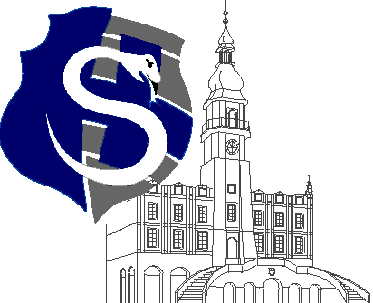 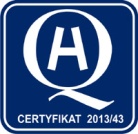 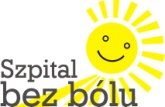 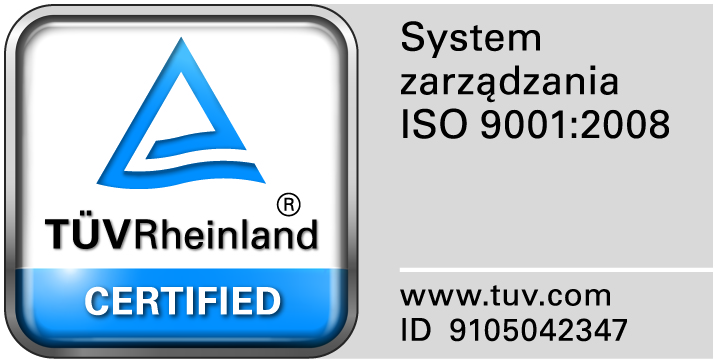 					                                                                                                                  									Zamość 2016-04-18                                                                   Do  Wszystkich WykonawcówDot: Przetargu nieograniczonego nr 5/PN/16  Dostawa sprzętu medycznego jednorazowego użytkuWYJAŚNIENIA ZWIĄZANE Z TREŚCIĄ SIWZDziałając zgodnie z art. 38 ust. 2 ustawy Prawo zamówień publicznych (tekst jednolity: Dz. U. z 2013 r. poz. 907, 984, 1047 i 1473 oraz z 2014r. poz. 423,768,811,915,1146 i 1232), w związku z pytaniami  dotyczącymi treści Specyfikacji Istotnych Warunków Zamówienia – Zamawiający przesyła treść pytań nadesłanych do w/w postępowania wraz z odpowiedziami.Pytanie nr 1Dotyczy § 4 ust. 5 pkt. 1 wzoru umowyProsimy o określenie terminu uzupełnienia braków ilościowych na min. 5 dni roboczych. Reklamację będziemy realizować jak najszybciej, ale rzeczywiste warunki to uznanie zasadności reklamacji, co wiąże się z wizytą Przedstawiciela oraz wysyłka.Odpowiedź: Zgodnie z siwz.Pytanie nr 2Dotyczy § 7 ust. 4 wzoru umowyW w/w ustępie Zamawiający może obciążyć Wykonawcę karą umowną w wysokości 10 %  wartości umowy w przypadku jej rozwiązania z przyczyn leżących po stronie Wykonawcy.Naszym zdaniem , kary umowne winny być naliczane od wartości netto niezrealizowanej części umowy podobnie jak odsetki za zwłokę w płatnościach naliczane są od wartości niezapłaconych faktur w terminie a nie od wartości wszystkich wystawionych faktur. Taki zapis sprawia że strony umowy nie są równoprawne.Prosimy zatem aby kary umowne naliczane były tylko od wartości nie wykonanego świadczenia (czyli umowy).Odpowiedź: Zgodnie z siwz.Pytanie 3 Zadanie nr 12
Prosimy Zamawiającego o doprecyzowanie szczegółów przewodu do ssaka z pozycji nr 1.
 Odpowiedź: Do standardowych uchwytów ssaka, dł. min. 200cm, sterylne opakowanie pakowany pojedynczo. Pytanie 4 Zadanie nr 12Prosimy Zamawiającego o dopuszczenie w pozycji nr 3 rury aerozolowej do inhalatorów z możliwością odcięcia co 50 cm, rolka 50 m, spełniającej pozostałe wymagania SIWZ.
Odpowiedź: Dopuszczamy.Pytanie 5 Zadanie nr 12Prosimy Zamawiającego o dopuszczenie w pozycji nr 3 wysokiej klasy filtrów antybakteryjnych bez wymiennika ciepła i wilgoci o skuteczności filtracji 99,999%, waga 29g, objętość oddechowa: 300-1500ml, martwa przestrzeń 45ml, sterylny. 
Odpowiedź: DopuszczamyPytanie 7 Prosimy o dopuszczenie w Zadaniu nr 22 poz. 1 igły sterylnej, jednorazowego użytku do punkcji mostka w rozmiarze 16G x 50mm. Regulacja długości igły od 10mm.Odpowiedź: Zamawiający dopuszcza.Pytanie 8 Dotyczy numeru katalogowego: W związku z tym, że nasi producenci nie stosują numerów katalogowych zwracamy się z prośbą do Zamawiającego o dopuszczenie numerów wewnętrznych naszej firmy. Numery wewnętrzne naszej firmy będą umieszczane na fakturze. Pozytywna odpowiedź pozwoli na złożenie większej ilości konkurencyjnych cenowo ofert.Odpowiedź: Zamawiający dopuszcza.Pytanie 9 Zadanie nr 23, poz. 1:Czy Zamawiający wymaga, aby rurki posiadały znacznik RTG na całej długości?Odpowiedź: Zamawiający dopuszcza.Pytanie 10 Zadanie nr 23, poz. 2: Czy Zamawiający wymaga, aby dren łączący i balonik kontrolny był w innym kolorze niż korpus rurki?Odpowiedź: Zamawiający dopuszcza.Pytanie 11 Zadanie nr 23, poz. 2: Czy Zamawiający wymaga, aby balonik kontrolny posiadał nadrukowany rozmiar i skróconą nazwę producenta, co ułatwia proces identyfikacji rurki nawet po zaintubowaniu?Odpowiedź: TAK. 